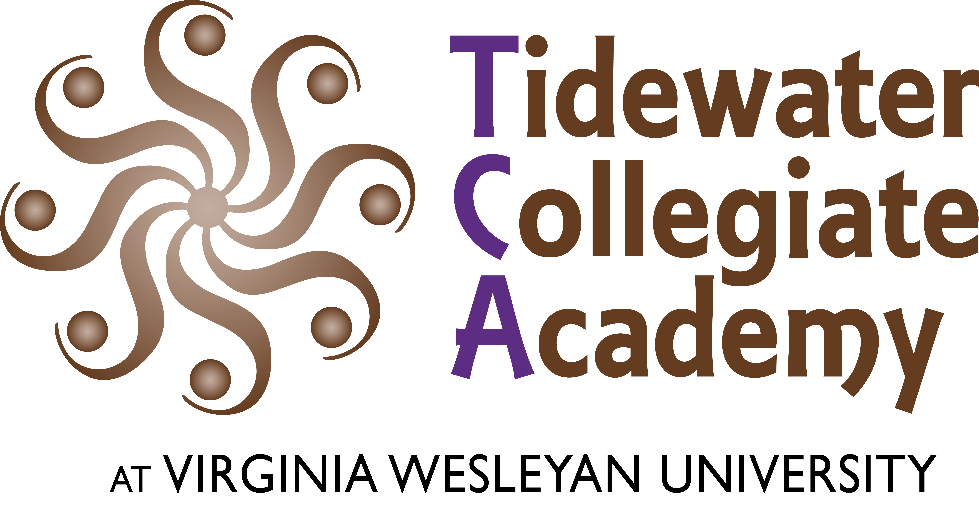 INTERNSHIP EXPERIENCENAME:SEMESTER:EMAIL: PROFESSOR:GRADUATION DATE:COURSE:AREA OF TEACHING INTEREST: (i.e. middle school music)AREA OF TEACHING INTEREST: (i.e. middle school music)I have attended a TCA Orientation. I have read the personnel/intern policies.I have reviewed the information about TCA on the website.I have attended a TCA Orientation. I have read the personnel/intern policies.I have reviewed the information about TCA on the website.DESCRIPTION OF ACTIVITY: DESCRIPTION OF ACTIVITY: TIME REQUIRED: TIME REQUIRED: PERSONAL GOAL(S):PERSONAL GOAL(S):COURSE GOAL(S): COURSE GOAL(S): 